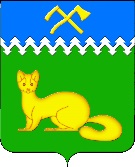               АДМИНИСТРАЦИЯ БОГУЧАНСКОГО СЕЛЬСОВЕТА				БОГУЧАНСКОГО РАЙОНА				  КРАСНОЯРСКОГО КРАЯП О С Т А Н О В Л Е Н И Е13.06.2023г.                                   с. Богучаны                                        № 112 - п О снятии с учета в качестве нуждающихся в жилых помещениях	        В соответствии с п. 2 ч. 1 ст. 56 Жилищного Кодекса РФ, п. 2 ст. 15 Закона Красноярского края от 23.05.2006 № 18-4751 «О порядке ведения органами местного самоуправления учета граждан в качестве нуждающихся в жилых помещениях, предоставляемых по договорам социального найма на территории Красноярского края», со ст. 15 Устава Богучанского сельсовета ПОСТАНОВЛЯЮ:Снять с учета в качестве нуждающихся в жилых помещениях, предоставляемых по договорам социального найма гражданку Петухову Галину Анатольевну 24.07.1955г.р., в связи с утратой оснований, дающих право на получение жилого помещения по договору социального найма.Специалистам отдела жизнеобеспечения территории администрации Богучанского сельсовета подготовить соглашение о расторжении договора найма жилого помещения маневренного фонда от 27.07.2016 № 5, заключенного с Петуховой Г.А.Контроль за выполнением данного постановления возложить на заместителя Главы администрации Богучанского сельсовета Каликайтис В.П.Постановление вступает в силу со дня подписания.Глава Богучанского сельсовета				   Л.В. Шмелёва